     DUYURU              Belediye Meclisimiz 01.08.2022 Pazartesi Günü Saat 18.00’de Yeşillik Caddesi No:232 adresindeki Karabağlar Belediyesi bünyesinde bulunan Meclis Toplantı Salonunda aşağıdaki gündemde bulunan konuları görüşmek üzere toplanacaktır.               İlan olunur.                                                                                                       Muhittin SELVİTOPU                          								          Belediye BaşkanıG   Ü   N   D   E   MMeclisin açılışı. Meclisçe verilecek önergeler.	Birimlerden gelen önergeler.(69/2022)- 22.02.2007 Tarih ve 26442 sayılı Resmi Gazetede yayımlanarak yürürlüğe giren Belediye ve Bağlı Kuruluşları ile Mahalli İdare Birlikleri Norm Kadro İlke ve Standartlarına Dair Yönetmelik hükümlerine göre ihdas edilen ve müdürlükler arası dolu/boş olarak aktarımı yapılan kadrolara ilişkin (II) sayılı boş kadro cetveli ile (III) sayılı dolu kadro değişikliği (memur) cetvelleri hk.(İnsan Kaynakları ve Eğitim Md.)(70/2022)- 07.07.2022 Tarih ve 31889 sayılı Resmi Gazetede yayımlanan 2022 Yılı Merkezi Yönetim Bütçe Kanunu ile Bağlı Cetvellerinde Değişiklik Yapılmasına Dair Kanun’un K Cetvelinde belirlenen tutar olan 1.437,00-TL’nin Belediyemiz Zabıta Müdürlüğünde fiilen zabıta olarak görev yapan personele aylık maktu fazla mesai ücreti olarak ödenmesi hk.  (Zabıta Md.)(71/2022)- İzmir İli, Karabağlar İlçesi, Bozyaka Mahallesi, 43658 ada, 3 parsel sayılı taşınmazın mevcut imar planında "Cami alanı" kullanımına ayrılması nedeniyle, söz konusu taşınmazdaki 14/39 paya isabet eden 56,00 m²'lik Belediyemiz hissesinin, 5393 sayılı Belediye Kanunu'nun 18. maddesinin (e) bendine göre Diyanet İşleri Başkanlığı (İl Müftülüğü)'na 10 (on) yıl süre ile tahsisinin yapılması hk. (Emlak ve İstimlak Md.)(72/2022)- Çevre Koruma ve Kontrol Müdürlüğü’nce hazırlanan “Bağımsız Sıfır Atık Toplayıcıları Çalışma Usul ve Esasları” hakkındaki düzenlemenin incelenerek karara bağlanması hk.  (Çevre Koruma ve Kontrol Md.)(73/2022)- Belediyemiz hizmetlerinde kullanılmak üzere paletli teleskobik platformun 237 sayılı Taşıt Kanununun 10. maddesinin 2.fıkrası gereğince satın alma yolu ile temini hk.  (Park ve Bahçeler Md.) Komisyonlardan gelen raporlar.(214/2021)- İlçemizde Hayat Boyu Öğrenme’nin gerçekleşebilmesi için bireylerin sürekli olarak güncellenmesinin gerektiği, bu noktada daha önce uygun görülen bir park alanına “Hayat Boyu Öğrenme Parkı” adının verilmesinin uygun ve yerinde bulunarak bu park alanı ile ilgili tema çalışmasının günün içeriğine uygun olarak daha sonra bir öneri olarak getirilmesinin temenni edildiğine ilişkin Burs ve Eğitim Komisyonu – Kültür ve Turizm Komisyonu – Kadın Erkek Eşitliği – Spor Genç ve Çocuk – Çevre Komisyonu Raporları(63/2022) –Gaziantep ili Karkamış Belediyesi’ne “Karkamış Asri Mezarlık Alanı Düzenleme Çalışmaları ve Karşılama Alanı Projesi” kapsamında yapılan  “Mezarlık Namaz Kılma Alanı Çatı Yapım İşi” ödenek ihtiyacının 5393 sayılı Belediye Kanununun 75/a maddesi uyarınca Belediyemiz bütçesinden karşılanmak üzere Karkamış Belediyesine KDV Dahil 139.202,24.-TL ödeme yapılmasının oyçokluğu ile uygun bulunduğuna ilişkin Plan ve Bütçe Komisyonu Raporu.(64/2022) – Muhtarlık İşleri Müdürlüğü Görev, Yetki, Sorumluluk ve Çalışma Esasları Hakkında Yönetmelik’in 5393 sayılı Belediye Kanunu'nun 18/m maddesine istinaden oybirliği ile uygun bulunduğuna ilişkin Hukuk Komisyonu Raporu. (67/2022)– Belediyemiz Destek Hizmetleri Müdürlüğünde İkram Aracı olarak kullanılmak üzere 1 adet Panelvan Minibüsün 237 sayılı Taşıt Kanununun 10. maddesinin 2. fıkrası gereğince satın alma yoluyla temin edilmesin oybirliği ile uygun bulunduğuna ilişkin Plan ve Bütçe Komisyonu Raporu.(65/2022)-5393 sayılı Belediye Kanunu ve 5216 sayılı Büyükşehir Belediye Kanunu başta olmak üzere, 5442 sayılı İl İdaresi Kanunu ve yönetmelikler ile 5490 sayılı Nüfus Hizmetleri Kanunu kapsamında çıkarılan Adres ve Numaralamaya İlişkin Yönetmeliğe uygun olarak düzenlenen ve rapor ekinde koordinat özet cetveli ile krokisi bulunan, batıda Güzelbahçe İlçe sınırının bir noktası olan 1 no.lu noktadan başlayıp güneye doğru giderken Kavacık Mahallemiz ile komşu olan Narlıdere İlçesi Huzur ve 2.İnönü Mahalleleri sınırı, Tırazlı Mahallemiz ile komşu olan Narlıdere ilçesi 2. İnönü ve Ilıca Mahalleleri sınırına kadar olan ve Balçova İlçe sınırının bir noktası olan 178 no.lu noktada son bulan yaklaşık 11.105 metrelik kısım ilçemiz ile Narlıdere ilçesi arasındaki sınırımız ile ilgili yapılan çalışmanın 5393 sayılı Belediye Kanununun 18/n maddesine istinaden oybirliği ile uygun bulunduğuna ilişkin İmar Komisyonu Raporu.(66/2022)–Milli İstihbarat Teşkilatı İzmir Bölge Başkanlığı'nın 23.06.2022 tarih ve 2022/1331 sayılı yazısı ile Belediyemize iletilen talebi doğrultusunda Karabağlar Belediye Meclisi'nin 06.05.2022 gün ve 63/2022 sayılı kararının iptali ile yürürlükteki 1/1000 ölçekli Uygulama İmar Planı'nda mülkiyeti Maliye Hazinesine ait olan Karabağlar ilçesi, Bahçelievler Mahallesi, 3726 ada 919 parselde bulunan Mit Lojmanlarına tahsisli "Resmi Kurum Alanı (Mit Lojmanı)"nın halihazırda kullanılmakta olan otopark alanına doğru büyütülmesi ile 13157 ada 4 parseldeki "Pazar Alanı"nın çevresinde belirlenen ve imar uygulaması sonucu kamuya terkli "Park Alanı" ve "Otopark Alanı" kullanımına ayrılan alanlar ile yolların, bölgenin otopark ihtiyacına yönelik yeniden düzenlenmesi ve plan notu ilavesine ilişkin Belediye Başkanlığımızca hazırlanan 1/1000 ölçekli Uygulama İmar Planı Değişiklik önerisi ve Plan Açıklama Raporunun oybirliği ile uygun bulunarak 5216 sayılı Kanunun 7. maddesinin b bendine göre işlem yapılmasının kabulüne ilişkin İmar-Hukuk Komisyonu Raporu.Komisyonlara havale edilip sonuçlanmayan önergeler. (44/2022)- Ülkece içinde bulunduğumuz ekonomik bunalım sürecinde yaşanılabilecek ekonomik, sosyal ve kültürel sorunların neler olabileceği ile ilgili çalışma yapılması hk. (Esnaf – Pazar Yerleri – Sağlık –  Kültür ve Turizm Komisyonu)(46/2022)-  İlçemizde bulunan aktif kooperatiflerin incelenmesi, daha etkin olabilmeleri için yöntemlerin geliştirilmesi ve ihtiyaca yönelik yenilerinin kurulmasına katkı sağlanması konularında araştırma yapılması hk. (Hukuk – Plan ve Bütçe – Burs ve Eğitim – Kadın Erkek Eşitliği Komisyonu)(52/2022)-Hayvan sevgisinin çocuklarımızın duygusal ve sosyal gelişimine büyük bir katkı sağladığı gerçeğinden yola çıkarak Karabağlar ilçemizde neler yapılabileceği ile ilgili bir çalışma yapılması hk. (Hayvan Hakları –  Burs ve Eğitim –  Çevre Komisyonu)(60/2022)- İlçemizde yaşayan engelli insanlarımızın belediyemiz hizmetlerin tümünde sorunsuz olarak yaşamlarını sürdürmelerine ilişkin dünya kentlerinde ya da ülkemiz kentlerinde de ne tür hizmetler sağlandığına yönelik meclisimizce çalışma yapılması hk. (Kentsel Dönüşüm – Engelliler – Spor Genç ve Çocuk – Avrupa Birliği ve Dış İlişkiler Komisyonu)Dilek ve temenniler.Toplantıya katılamayan üyelerin mazeretlerinin görüşülmesi. Bir sonraki meclis toplantısının gün ve saatinin tespiti.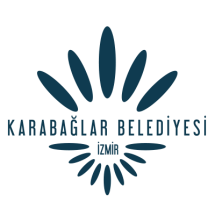         KARABAĞLAR BELEDİYE MECLİSİ01.08.2022 PazartesiSaat:18.00